Муниципальное бюджетное дошкольное образовательное учреждение«Центр развития ребёнка - детский сад №18 «Теремок»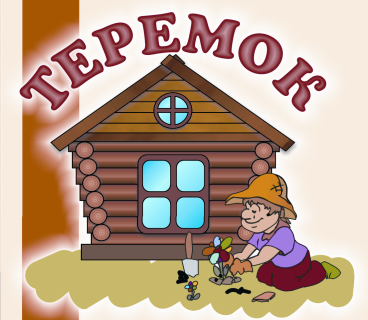 (сценарий экологического праздника)Составители:Викторова И.В., воспитатель высшая квалификационная категорияЮрга, 2013 «Волшебная сказка дремучего леса»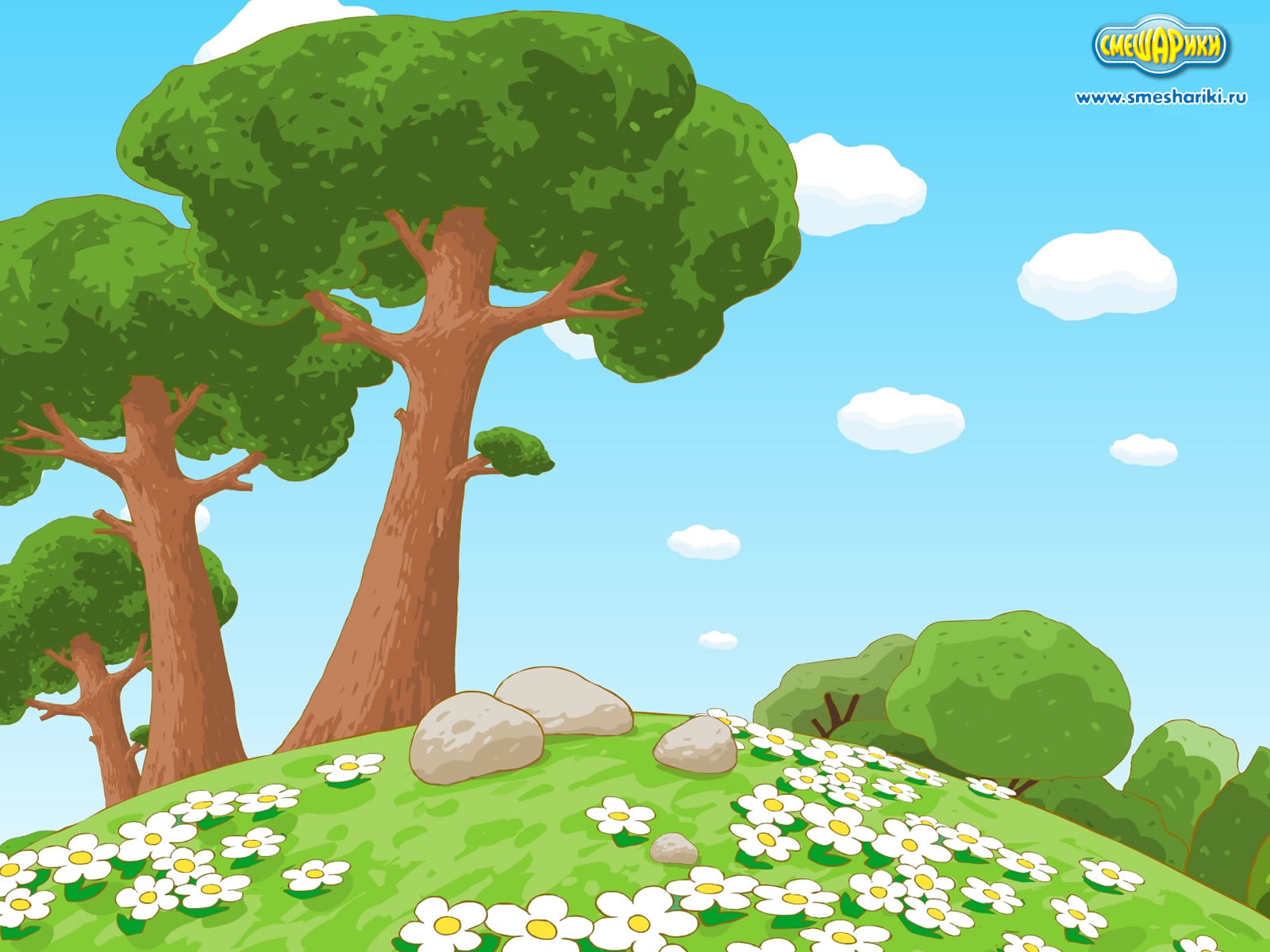 Действующие лица:Лесная Фея;Старичок – Боровичок;Красный, синий, жёлтый, зелёный Гномы;Девочки цветы: Подснежник, Земляника, Незабудка, Маргаритка;Девочка ягодка Земляника;Мальчики цветы: Одуванчик, Колокольчик.Декорации:Деревья, пеньки, трава, цветы, лесная полянка, кузовки с грибами и ягодами.Мультимедийный комплекс.Лесная Фея:Есть одна планета – сад в этом космосе холодном.Только здесь леса шумят, птиц скликая перелётных.Лишь на ней одной цветут ландыши в траве зелёной, И стрекозы только тут в речку смотрят удивлённо…Шумит листва, шуршит трава, не умолкают птицы,Родник в траве журчит едва,Спеша на свет пробиться…Слышится пение птиц: кукушки, дятла, сороки, дрозда. В зале появляется Старичок – Боровичок, с белой, длинной бородой, в лаптях из лыка, в руках держит волшебный посох.Старичок – Боровичок:Спешить в лес! Спешите в лес! –Как будто шепчет ветер, -Там чёрный дрозд, лесной певец, вас песенкою встретит..Как будто всё, что есть в бору, собралось на опушке:Здесь и лучи, и тень в жару, и пение кукушки…С песней «Вместе весело шагать» на сцену выбегают гномы с кузовками в руках.Красный Гном: Здравствуй, лес, дремучий лес, полный сказок и чудес!Ты о чём шумишь листвою ночью тёмной, грозовою?Что там шепчешь на заре, весь в росе, как в сентябре?Что в глуши твоей таиться? Что за зверь? Какая птица?Всё открой, не утаи. Ты же видишь – мы свои!Жёлтый Гном:Мимо кучи муравьиной мы войдём в дремучий бор.Там стоит, как зонтик длинный в красной шапке мухомор.Дети собирают грибы.Синий Гном:А под ёлкой, а под ёлкой кто-то спрятался в иголках.В тёмной шапке набекрень боровик укрылся в тень.А лисички и волнушки – те подальше от опушки водят яркий хоровод.Кто увидит, тот возьмёт. Зелёный Гном:А весёлые ребята – тонконогие опята – Притаились возле пня и кричат: «Ищи меня!»Все вместе лесные Гномы:Нам и лето, нам и осень чудеса всегда приносят, но грибы, что дарит лес, - это чудо из чудес!Красный Гном:Тропинкой неширокою люблю бродить я тут. И веточек не трогаю:  пускай себе растут!Жёлтый Гном:Вот взлетела стрекоза, как фары у неё глаза.Вот нектар весь собрала и прочь летит, жужжит пчела.Зелёный Гном:На меня ползёт козявка, будто я какая травка, И садится мотылёк, будто я какой цветок.И кузнечики на майке скачут, будто на лужайке, И шмели ко мне летят, будто мёд найти хотят.Синий Гном:Привела нас всех тропинка под зелёный потолок.Мы нашли в лесной ложбинке самый тихий уголок.Под берёзовым навесом будем слушать сказки леса!Лесные Гномы с кузовками присаживаются на «пеньки». На сцене появляются «Цветы»: подснежник, одуванчик, земляника, незабудка, маргаритка, колокольчик, земляника – ягодка. Подснежник:Я из-под снега спешу пробиться, Скорее солнышку поклониться.Я – первый вестник тепла и света,Весны ровесник, весны примета!Одуванчик:Уронило солнце лучик золотой – Вырос одуванчик, первый, молодой.У меня чудесный, золотистый цвет: Я – большого солнца маленький портрет.Земляника:Я – капелька лета на тоненькой ножке.Плетут для меня кузовки и лукошки.Кто любит меня, тот и рад поклониться.А имя дала мне родная землица.Незабудка:Мы незабудками зовёмся, а потому, Что остаёмся надолго в памяти людей, Мы – даже неба голубей!Как будто оторвали от неба лоскуток, Чуть-чуть поколдовали и создали цветок!Маргаритка:Не снежинки в поле тают – Маргаритки расцветают, На пригорке веселятся, Как монетки серебрятся.Лепестки белы и тонки, словно ушки у зайчонка.Старичок – Боровичок (показывает на гвоздику):А вот этот цветок похож на зажжённый зарёю восток…Не сорви, и не толкни его сильной своей ногой, Он ведь хрупкий такой, он как все вокруг - живой!Колокольчик:Пробудился колокольчик на заре, В глуши лесной, умывался он росою, Стоя в травах под сосной.Редко встретишь тот цветочекВ поле, в роще, у реки.Не срывай же колокольчик, охраняй и береги!Все цветы:Не рвите цветы, не рвите!Пусть будет нарядней Земля!И вместо букетов даритеМаргаритка: Васильковые,Незабудка: НезабудковыеОдуванчик: И ромашковые поля.Все «Цветы» ребята, взявшись за руки, исполняют весёлый танец и поёт песню «Выглянуло солнышко». Цветы убегают, ребята остаются в зале.Старичок – Боровичок:Что для нас значат наши леса?Чащу, где бродят барсук и лиса.Лист, на который ложится роса.Свежесть лесную и влагу, и тень.Мятой душистой настоянный день!Все вместе дети и Старичок – Боровичок:Тебе спасибо, наш волшебный лес,И вам, берёзки, дубы, ели!За кроны, что взметнулись до небес,За звуки соловьиной трели!Чтец 1:Без леса мы б не знали никогда,Что в мире есть фиалка и подснежник.И ландыш не дарил бы нам тогдаСвой аромат, задумчивый и нежный.Чтец 2:От суховеев сохла бы земляИ стала бы она пустыней голой,Когда бы лес ни защищал поля,Не созывал к ним дождиков весёлых! (дети присаживаются).Лесная Фея:Когда по тропинке идёшь ты лесной,Вопросы тебя обгоняют гурьбой:Одно «Почему» меж деревьями мчится,Летит по пятам за неведомой птицей,Другое – пчела забралась в цветок,А третье – лягушкою скок в ручеёк.«Что» мышкой шныряет под листьями в норах,«Кто» ищет в кустах притаившийся шорох,Сидит «отчего» на зелёном листке,«Куда» полетело верхом на жуке,«Зачем» вслед за ящеркой влезло на пень…Вопрос за вопросом, и так – целый день…Старичок – Боровичок предлагает поиграть в музыкально-дидактическую игру «Про зелённые и лесные чудеса». Далее Белка – Летяга проводит викторину «Сундучок загадок». Дети отвечают и за правильные ответы получают от белки сладкие орехи, грибы и ягоды.Загадки загадывает лесная Фея:Шёл я в лес через болото,Вдруг тревожно свиснул кто-то.Огляделся я зверёкВстал у норки как пенёк.Я не стал взводить курок –Пусть живёт себе ….(сурок).Горбоносый, длинноногийВеликан ветвисторогий.Ест траву, кустов побегиС ним тягаться трудно в беге,Коль такого довелосьВстретить, знай, что это … (лось)В густом лесу под ёлками,Осыпанный листвой,Лежит мешок с иголками, Колючий и живой…Кто же это? Ты поймёшь?Ну, конечно, это … (ёж)На кусточке, под листочкиКто-то бусы бросил, -Вся поляна в красных точкахУ зелёных сосен.Что за ягода созрела, погляди-ка!Ну конечно, это … (земляника).Кто сидит на крепкой ножкеВ бурых листьях у дорожки?И не мал, и не велик…Ну, конечно … (боровик).Хоть и не молоток,А по дереву стучит.За каждой малой щёлкойВнимательно следит.Ходит в шапке красной,Акробат прекрасный,Деревьям всем приятель.Кто же это? Ну конечно …(дятел).Весной веселит,Летом холодит, осенью питает, зимой согревает.Растёт он до небес. Вы узнали? Это … (лес).Лесная Фея приглашает в центр зала: детей, Гномов, цветы, Старичка – Боровичка, Белку – Летягу. Вместе исполняют «Гимн леса».Лесная Фея: До новых встреч в волшебном дремучем лесу!